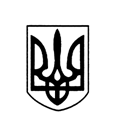 ВАСИЛІВСЬКА МІСЬКА РАДА ЗАПОРІЗЬКОЇ ОБЛАСТІР О З П О Р Я Д Ж Е Н Н ЯМІСЬКОГО ГОЛОВИ 04 червня 2021	    						                                  № 104Про скликання восьмої (позачергової) сесії Василівської міської ради восьмого скликання          Відповідно до статті  46 Закону України «Про місцеве самоврядування в Україні»,ЗОБОВ’ЯЗУЮ:	 1. Скликати восьму (позачергову) сесію Василівської міської ради восьмого скликання  10 червня 2021 року о 10-00 годині у малій залі адмінбудівлі  за адресою:  м. Василівка, бульвар Центральний  4.           2. Включити до порядку денного восьмої (позачергової) сесії Василівської  міської ради восьмого скликання питання:2.1. Про внесення змін до рішення міської ради від 24.12.2020 № 9 «Про місцевий бюджет Василівської міської територіальної громади на 2021 рік (08558000000)»(зі змінами)Доповідає: Шаповал Н.В. -  начальник відділу фінансів2.2. Про внесення змін та доповнень до рішення п`ятої сесії Василівської міської ради восьмого скликання від 25 березня 2021 № 53 «Про затвердження Комплексної Програми соціальної підтримки учасників антитерористичної операції та членів їх сімей – мешканців Василівської міської територіальної громади на 2021 рік»Доповідає: Польченко В.О. -  начальник відділу соціального захисту        2.3. Про Програму забезпечення державної безпеки, профілактики правопорушень та розвитку матеріально-технічної бази Василівського міжрайонного відділу Управління Служби безпеки України в Запорізькій області на 2021 рікДоповідає: Калінін Д.С. - перший заступник міського голови з питань діяльності виконавчих органів ради        2.4. Про внесення змін в структуру комунальної установи «Центр надання соціальних послуг» Василівської міської ради Запорізької області, затвердженої рішенням районної ради від 26.02.2010 р. № 9 (зі змінами)Доповідає: Проскурня Т.В. - заступник директора комунальної установи «Центр надання соціальних послуг» Василівської міської ради Запорізької області       2.5. Про внесення змін в рішення Василівської міської ради від 24 грудня 2020 року № 14 «Про затвердження комплексної Програми по удосконаленню благоустрою Василівської міської територіальної громади на 2021 рік»       2.6.  Про внесення змін до рішення другої (позачергової) сесії Василівської міської ради восьмого скликання від 24.12.2020 р. № 15 «Про затвердження лімітів палива на службові автомобілі на 2021 рік»Доповідає: Кривуля В.В. - начальник відділу економічного, агропромислового розвитку,інвестицій та регуляторної діяльності апарату ради                                                                                  2.7. Про внесення змін в рішення другої (позачергової) сесії Василівської міської ради восьмого скликання від 24 грудня 2020 року № 65 «Про затвердження Програми «Безпечна Василівська міська територіальна громада» на 2021 рік Доповідає: Коновалов В.О. - начальник відділу містобудування та архітектури міської ради3.Різне.Перший заступник міського голови                                       Денис КАЛІНІНАркуш погодження додається